Top of FormBottom of Form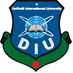 Daffodil International University (DIU)Daffodil Smart City, Ashulia, DhakaFaculty of EngineeringDepartment of Electrical and Electronic EngineeringNotice                                                                                                                            April 29, 2021